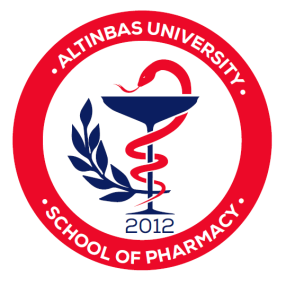 T.C.ALTINBAŞ UNIVERSITYSCHOOL of PHARMACY   INDUSTRY and PUBLIC PHARMACY APPRENTICESHIP FORMAccording to Act No. 5510 of Social Security and General Health Insurance Law, the insurance premiums of students who make required apprenticeship will be paid by the University. For the conduct of Social security procedures, required apprenticeship forms must be filled out by students and must be approved by the corporation or the institution where the apprenticeships will take place. Apprenticeships must take place on the specified dates, stated in the form. 																  												                                          DEAN of AU SCHOOL of PHARMACY PERSONAL INFORMATIONINFORMATION ABOUT APPRENTICESHIP SETTINGINFORMATION ABOUT the EMPLOYERTo the DEAN of SCHOOL of PHARMACYPS: Students have to fill in this form (2 forms) and bring them to the Faculty Secretary with 2 copies of their passports and 2 photos until the deadline.Student Name and SurnameStudent NumberAddressGSM:Country of PassportPassport Number NationalityDate of BirthPlace of BirthGenderPassport Issued OnPassport Expired OnIf the Student has Social Security     □ Yes       □   NoNameAddressService FieldTelephone NoFax No.e-mailWeb AddressApprenticeship Term (Please choose yours)Apprenticeship Term (Please choose yours)Apprenticeship Term (Please choose yours)Apprenticeship Term (Please choose yours)Name and SurnameIt is appropriate to do the apprenticeshipSignature, Stamp, DatePosition and TitleIt is appropriate to do the apprenticeshipSignature, Stamp, Datee-mailIt is appropriate to do the apprenticeshipSignature, Stamp, DateI declare that the information on this form is accurate. I will do my appernticeship at the dates indicated, for whatever reason if I’ll not do my apprenticeship, I declare that I will take all responsibilities.I kindly ask you to give the documents for my apprenticeship.Kind regards Name and Surname    :Student Number         :                   Date                             :Signature                     :Approval of the Apprentıceshıp Comıtee,DateApproval of Dean,Date